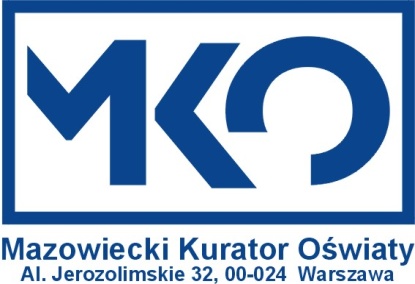 Załącznik nr 1Program merytoryczny konkursu tematycznego dla uczniów klas IV-VIII szkół podstawowych w województwie mazowieckim w roku szkolnym 2020/2021„Od „Solidarności” związkowej do podziemnej.Ruchy i samoorganizacja społeczna w Polsce w latach 1980-1984.”Do uczniów i uczennic, nauczycieli i rodziców: 	W 2020 roku przypada czterdziesta rocznica polskiego Sierpnia 1980 roku, którego finałem była listopadowa legalizacja NSZZ „Solidarność” - najliczniejszej organizacji w dziejach polskiego narodu. Natomiast w 2021 roku minie czterdzieści lat od wprowadzenia w Polsce stanu wojennego, który przerwał w dramatyczny okolicznościach możliwość normalnego działania wielkiego ruchu społecznego. Żyjący w drugiej dekadzie XXI wieku mogą mieć wrażenie egzystencji w świecie pełnym zmian, lecz to samo mogli o sobie powiedzieć Polacy wówczas. Wielkie protesty społeczne, powstanie NSZZ „Solidarność”, pierwszej od dekad legalnej, jawnie krytycznej wobec panującego ustroju organizacji społecznej dały obywatelom Polski kilkanaście miesięcy swoistego politycznego, wolnościowego karnawału, związanego z niespotykaną falą społecznej aktywności, przerwanej wprowadzeniem stanu wojennego. Formalny czas jego obowiązywania oznaczał kolejną falę społecznych protestów, niejednokrotnie bezwzględnie tłumionych. Represje i problemy ekonomiczne przyczyniły się do osłabienia społecznej aktywności, opór i sprzeciw wobec polityki rządzących zaczął zmieniać swoją formę. W ciągu niecałych trzech lat Polakom przyszło żyć w trzech różnych politycznych światach. Były to także najtrudniejsze lata dla polskiej gospodarki po II wojnie światowej. Jej problemy powiększały społeczne niezadowolenie.Euforia po rejestracji wielkiego związku zawodowego, który stał się reprezentacją nie tylko robotników, ale faktycznie wszystkich niemal grup społecznych, wiązała się z realnym upodmiotowieniem Polaków, którzy chcieli odebrać rządzącej partii monopol na decydowanie o państwie i życiu publicznym. Powszechnej radości szybko jednak zaczęła towarzyszyć świadomość nieuchronności ponownego konfliktu z władzą, od początku szykującą się do rozprawy z „Solidarnością”. Cała Polska, także nasz region stał się miejscem wielkich dyskusji Polaków o sprawach publicznych, o prawach obywatelskich, prawach pracowniczych, swobodzie kultury i edukacji. Równolegle cały kraj stał się miejscem setek drobnych konfliktów i sporów aparatu władzy z ruchem społecznym. Niektóre z pozornie drobnych sporów przeradzały się w wielkie, ogólnokrajowe kryzysy polityczne. Szok niedzielnego poranka 13 grudnia 1981 roku był powszechny, przeciw stanowi wojennemu, ograniczeniu praw obywatelskich i represjom zaczęły protestować tysiące ludzi, mimo ryzyka więzienia. „Solidarność” przestała być legalnym związkiem zawodowym, ale w oparciu o jej członków i jej mit zaczęły spontanicznie powstawać setki małych grup, szukających własnych form protestu. Nie tylko jawny protest, ale także wszelkie formy samoorganizacji wówczas wymagały przełamania bariery strachu. Stan wojenny i pierwsze lata po jego formalnym zawieszeniu otworzył okres społecznej bierności i zniechęcenia do aktywności, niewiary w możliwość zmiany sytuacji. Mimo tego, nawet w takich momentach nie zanikł społeczny opór. Tysiące obywateli ryzykowało bezpieczne posady w pracy, spokój codziennego życia, po to, by uczestniczyć w nielegalnej działalności, wydawać i kolportować ulotki i podziemne czasopisma, pomagać aresztowanym. Członkowie do niedawna wielomilionowego ruchu, dumnie noszący znaczki z charakterystycznym napisem „Solidarność”, nagle musieli nauczyć się ukrywać na co dzień swoje poglądy, funkcjonować w niewielkich, opartych na wzajemnym zaufaniu grupach.Pod pozorem spokoju, codziennej, pracy i nauki, wciąż tlił się opór. Miarą sprzeciwu często były drobne z dzisiejszej perspektywy kwestie-przekazanie innym bezdebitowej broszury, czy ulotki, udział w organizowanych poza jurysdykcją władz wydarzeniach kulturalnych, np. na terenie świątyń, słuchanie kontestującej rządzących muzyki rockowej. Setki małych, nielegalnych organizacji o różnych, dziś brzmiących egzotycznie nazwach stało prologiem dla przyszłych, demokratycznych partii politycznych, podziemne struktury wciąż istniejącej „Solidarności”, organizacje społecznej samopomocy często związane z kościołem, różne ruchy młodzieżowe stanowiły formę, jak się potem okazało przejściową, od wielkiego ruchu społecznego lat 1989-1981 do demokratycznego systemu politycznego dekadę później. Lata 1981-1984 to niebywałe z dzisiejszej perspektywy zmiany, kalejdoskop, w którym wszystko wokół Polaków się zmieniało. Wstrząs stanu wojennego, ofiary śmiertelne, straszenie groźbą obcej interwencji zbrojnej, usuwanie z instytucji publicznych przeciwników nowych porządków stały się, kolejny raz w polskiej historii swoistym testem dla społeczeństwa. Ten sprawdzian zakończył się pomyślnie, nie bez strat i potknięć, ale wola niezależności i swobody decydowania o własnym kraju okazała się per saldo silniejsza od biernego trwania. Polskiej demokracji nie byłoby, gdyby w szalonym czasie legalnej „Solidarności”, w trudnym okresie stanu wojennego i powszechnie postrzeganych jako szare i pozbawione nadziei latach 1983-1984 nie znaleźli się tacy, którzy nie zadawalali się oczekiwaną przez autorów stanu wojennego stabilizacją.Dziedzictwo ruchu solidarnościowego kojarzone jest przede wszystkim z epopeją strajków i porozumień lata 1980 roku, wydarzenia z czasów jawnego działania związku są nieco mniej pamiętane. Analogicznie, w pamięci obecne są obrazy dramatycznych dni grudnia 1981 roku, tymczasem kolejne trzy lata nieco się zatarły w społecznej świadomości, a aktywność opozycyjna wówczas oznaczała dla jej uczestników większe ryzyko aniżeli wcześniej. Symbolicznym zwieńczeniem czasu walko o odzyskanie utraconej wolności stała się śmierć księdza Jerzego Popiełuszki w październiku 1984 roku. Zagadnienia konkursowe obejmować będą najważniejsze wydarzenia polityczne z historii Polski, rolę NSZZ „Solidarność” i ruchów społecznych z nią związanych, niezależnych organizacji społecznych, aktywności znanych opozycjonistów z tych lat związanych z Mazowszem.Konkurs ma na celu pokazanie, w specyficznych czasach, w jakich przyszło także dzisiejszym pokoleniom uczniów żyć, że pokolenia ich babć i dziadków doświadczyły wielkich zmian w bardzo krótkim czasie, że warto było angażować się w imię wielkich ideałów wolności, niepodległości, czy sprawiedliwości społecznej. Aktywność, chęć pomagania innym towarzyszyły Polakom i w czasach nadziei i w czasach jej deficytu. Konkurs obejmować będzie zagadnienia w okresie od legalizacji NSZZ „Solidarność” w listopadzie 1980 roku do 1984 roku. Oba etapy konkursu będą miały zróżnicowany poziom. Pierwszy etap, szkolny, dotyczyć będzie wiedzy głównie z zakresu najważniejszych wydarzeń historycznych. Na tym poziomie wystarczyć powinna wiedza wyniesiona ze szkoły, uzupełniona fragmentami zalecanych tekstów. Na drugim etapie pytania staną się bardziej szczegółowe, wśród nich pojawią się w większym stopniu zagadnienia dotyczące wydarzeń rzadziej obecnych w świadomości zbiorowej, różnych zasłużonych postaci polskiego życia politycznego, epizodów zwłaszcza z terenów dzisiejszego województwa mazowieckiego. Większość pytań będzie miała typowo testowy charakter, o bardzo zróżnicowanym poziomie szczegółowości, pojawią się też zagadnienia o otwartym charakterze. Zdając sobie sprawę z potrzeb i możliwości młodych pokoleń, w bibliografii konkursu wykorzystano w jak najszerszej skali źródła dostępne w przestrzeni elektronicznej. Istotna część materiału niezbędnego do przygotowania się do poszczególnych etapów zawarta jest na łatwo dostępnych i prostych w obsłudze stronach internetowych, zwłaszcza w Encyklopedii „Solidarności”. Dla poszczególnych etapów wyszczególniono konkretne hasła z tego zbioru, jak i z innych stron internetowych. W przygotowaniu do naszego konkursu bardzo pomocna dla zrozumienia tematyki może być Państwa osobista pomoc, podzielenie się nie tylko wiedzą, ale także własnymi wspomnieniami, odczuciami, opiniami o swoistym karnawale wolności, jaki stały się wydarzenia lat 1980-1984. ETAP SZKOLNY: treści pytań dotyczyć będą najważniejszych wydarzeń historii politycznej i wybranych elementów historii społecznej Polski lat 80-tych. Podstawę dla uczestników stanowić będzie wiedza podręcznikowa, uzupełniona poniższymi lekturami: Roszkowski Wojciech, Historia Polski 1914-1991, (różne wydania), rozdziały 21, p.2-5; roz. 22, p. 1-2 (lub inne opracowania obejmujące historię polityczną lat 70-tych i 80-tych) - Encyklopedia „Solidarności”, http://www.encysol.plDziały „Wydarzenia”, „Struktury” i inne: - Kalendarium od grudnia 1980 do grudnia 1984 - Niezależny Samorządny Związek Zawodowy Rolników Indywidualnych „Solidarność” - Krajowy Zjazd Delegatów NSZZ „Solidarność” - Blokada warszawskiego ronda - Przegląd Piosenki Prawdziwej: Zakazane Piosenki- Strajk w Wyższej Oficerskiej Szkole Pożarnictwa w Warszawie- Strajk w Wyższej Szkole Inżynierskiej im. K. Pułaskiego w Radomiu 26 X – 13 XII 1981 - Solidarność Walcząca Dział „Ludzie”: Zbigniew Bujak Seweryn JaworskiJacek Kuroń Jerzy PopiełuszkoZofia RomaszewskaZbigniew RomaszewskiHenryk Wujec ETAP WOJEWÓDZKI: wiedza z etapu szkolnego powinna zostać poszerzona o poniższe: Encyklopedia „Solidarności”: Dział „Wydarzenia”:- Strajk w Żyrardowie- Wojna o krzyże - Radio „Solidarność”- Międzyzakładowy Robotniczy Komitet „Solidarności”- Komisja Helsińska- Komitet Helsiński- Tymczasowa Komisja Koordynacyjna NSZZ „Solidarność” - Audycja Radia Solidarność pod więzieniem na ul. RakowieckiejDział „Ludzie”:Przemysław Gintrowski Jacek Kaczmarski Jarosław KaczyńskiZofia Kuratowska Jan Lityński Andrzej Sobieraj Krzysztof Tchórzewski Dział „Struktury”:- Regionalny Komitet Wykonawczy NSZZ Solidarność Region Mazowsze- Kościelne Komitety Pomocy Więzionym, Internowanym, Represjonowanym i ich Rodzinom Pozostałe materiały:Pawłowicz Jacek, NSZZ „Solidarność” Region Płock, http://sierpien1980.pl/s80/regiony-solidarnosci/7327,dok.html Wierzbicki Marek, Region „Ziemia Radomska” NSZZ „Solidarność” 1980-1981, http://sierpien1980.pl/s80/regiony-solidarnosci/7345,Radom.htmlWierzbicki Marek, „Ta ostatnia dekada... Radom i region radomski w latach 80. XX wieku”, https://ipn.gov.pl/pl/edukacja-1/wystawy/13640,Ta-ostatnia-dekada-Radom-i-region-radomski-w-latach-80-XX-wieku.htmlŻurek Jacek, NSZZ „Solidarność” w stolicy (1980-1981), http://www.polska1918-89.pl/pdf/nszz-solidarnosc-w-stolicy-1980–1981,6015.pdfG. Gołębiewski, Stan wojenny w Płocku w relacjach internowanych i aresztowanych, tekst dostępny m.in.: http://dane.plock.eu/bip/dane/protokoly/p_49.pdf, s. 6-9Mariusz Zieliński, Mieszko Zieliński, Puszysta Warszawa, http://grupyoporu.pl/artykuly/